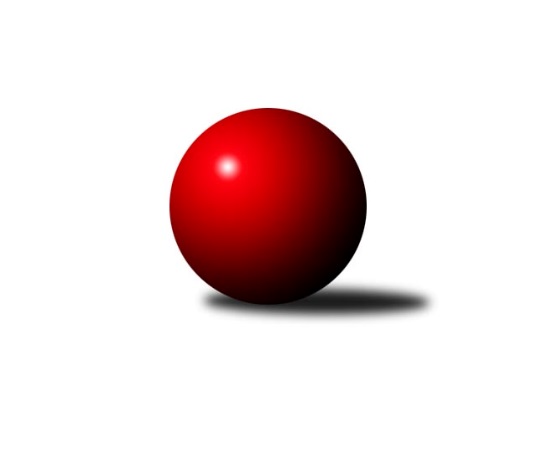 Č.11Ročník 2010/2011	4.12.2010Nejlepšího výkonu v tomto kole: 3351 dosáhlo družstvo: TJ Dynamo Liberec3.KLM B 2010/2011Výsledky 11. kolaSouhrnný přehled výsledků:TJ Lokomotiva Trutnov 	- SKK Náchod B	5:3	3178:3148	12.5:11.5	4.12.TJ Dynamo Liberec	- SKK Jičín B	6:2	3351:3242	16.0:8.0	4.12.SKK Hořice B	- SKK Hořice A	1:7	3147:3224	10.0:14.0	4.12.TJ Lokomotiva Ústí n. L. 	- TJ Lokomotiva Liberec	6:2	3194:3073	16.0:8.0	4.12.TJ Neratovice	- TJ Červený Kostelec  	5:3	3018:2984	13.5:10.5	4.12.SK Plaston Šluknov	- KK Akuma Kosmonosy 	6:2	3114:3104	11.5:12.5	4.12.Tabulka družstev:	1.	TJ Dynamo Liberec	11	9	0	2	61.0 : 27.0 	148.5 : 115.5 	 3215	18	2.	SKK Hořice A	11	9	0	2	60.0 : 28.0 	151.5 : 112.5 	 3171	18	3.	SK Plaston Šluknov	11	7	0	4	52.0 : 36.0 	138.0 : 126.0 	 3164	14	4.	TJ Červený Kostelec	11	7	0	4	45.0 : 43.0 	131.0 : 133.0 	 3094	14	5.	KK Akuma Kosmonosy	11	6	1	4	50.0 : 38.0 	145.0 : 119.0 	 3146	13	6.	TJ Lokomotiva Trutnov	11	6	0	5	45.5 : 42.5 	132.0 : 132.0 	 3165	12	7.	TJ Neratovice	11	5	0	6	41.0 : 47.0 	124.0 : 140.0 	 3191	10	8.	TJ Lokomotiva Liberec	11	4	1	6	40.0 : 48.0 	126.5 : 137.5 	 3152	9	9.	SKK Náchod B	11	4	0	7	37.0 : 51.0 	129.0 : 135.0 	 3151	8	10.	SKK Hořice B	11	3	0	8	35.0 : 53.0 	117.5 : 146.5 	 3139	6	11.	TJ Lokomotiva Ústí n. L.	11	3	0	8	34.5 : 53.5 	126.5 : 137.5 	 3098	6	12.	SKK Jičín B	11	2	0	9	27.0 : 61.0 	114.5 : 149.5 	 3147	4Podrobné výsledky kola:	 TJ Lokomotiva Trutnov 	3178	5:3	3148	SKK Náchod B	Jiří Červinka	137 	 138 	 122 	132	529 	 2:2 	 519 	 127	122 	 134	136	Tomáš Majer	Zdeněk Khol	146 	 141 	 132 	135	554 	 4:0 	 519 	 131	132 	 131	125	Viktor Brožek	Tomáš Ryšavý	133 	 121 	 124 	128	506 	 2:2 	 517 	 141	116 	 134	126	Aleš Tichý	Miroslav Kužel	128 	 136 	 152 	131	547 	 4:0 	 481 	 122	119 	 111	129	Jakub Jansa	Karel Kratochvíl	126 	 118 	 148 	134	526 	 0:4 	 568 	 152	130 	 150	136	Milan Gajdoš	Jaroslav Jeníček *1	123 	 141 	 118 	134	516 	 0.5:3.5 	 544 	 123	146 	 138	137	Tomáš Adamůrozhodčí: střídání: *1 od 69. hodu Michal VlčekNejlepší výkon utkání: 568 - Milan Gajdoš	 TJ Dynamo Liberec	3351	6:2	3242	SKK Jičín B	Ladislav st. Wajsar st.	141 	 137 	 153 	152	583 	 4:0 	 534 	 136	133 	 123	142	Vladimír Pavlata	Vojtěch Pecina	150 	 151 	 142 	147	590 	 4:0 	 545 	 138	135 	 130	142	Tomáš Kottvald	Ladislav ml. Wajsar ml. *1	163 	 135 	 114 	131	543 	 2:2 	 533 	 129	140 	 134	130	Vladimír Řehák	Roman Žežulka	155 	 129 	 158 	145	587 	 3:1 	 536 	 137	133 	 144	122	Jiří Čapek	Lukáš Jireš	120 	 133 	 124 	133	510 	 2:2 	 534 	 148	122 	 135	129	Jiří Kapucián	Josef Zejda ml.	128 	 136 	 135 	139	538 	 1:3 	 560 	 139	125 	 155	141	Lukáš Vikrozhodčí: střídání: *1 od 91. hodu Zdeněk Pecina st.Nejlepší výkon utkání: 590 - Vojtěch Pecina	 SKK Hořice B	3147	1:7	3224	SKK Hořice A	Jakub Weigl	135 	 123 	 135 	139	532 	 2:2 	 536 	 126	133 	 140	137	Radek Kroupa	Zdeněk Dymáček	134 	 132 	 132 	123	521 	 1:3 	 547 	 132	141 	 143	131	Zdeněk Měkota	Luděk Horák	130 	 110 	 155 	127	522 	 1:3 	 535 	 135	126 	 145	129	Vojtěch Tulka	Martin Bartoníček	143 	 163 	 116 	121	543 	 2:2 	 542 	 136	143 	 135	128	Jiří Baier	Karel Košťál	132 	 135 	 115 	125	507 	 2:2 	 534 	 135	133 	 144	122	Miroslav Nálevka	Ondřej Fikar	146 	 119 	 134 	123	522 	 2:2 	 530 	 134	137 	 141	118	Ivan Vondráčekrozhodčí: Nejlepší výkon utkání: 547 - Zdeněk Měkota	 TJ Lokomotiva Ústí n. L. 	3194	6:2	3073	TJ Lokomotiva Liberec	Václav Ajm	137 	 117 	 141 	151	546 	 1:3 	 560 	 142	138 	 144	136	Jaromír Šklíba	Martin Zahálka st.	134 	 145 	 146 	142	567 	 4:0 	 513 	 131	119 	 140	123	Jan Mojžíš	Radek Jalovecký	126 	 135 	 139 	139	539 	 4:0 	 503 	 121	114 	 133	135	Štěpán Kvapil	Josef Rohlena	125 	 139 	 106 	145	515 	 3:1 	 503 	 121	116 	 139	127	Jiří Pachl	Jiří Šípek	130 	 125 	 122 	154	531 	 3:1 	 503 	 120	118 	 127	138	Anton Zajac	Josef Holub *1	113 	 127 	 112 	144	496 	 1:3 	 491 	 123	128 	 126	114	Václav Vlkrozhodčí: střídání: *1 od 71. hodu Miroslav PotůčekNejlepší výkon utkání: 567 - Martin Zahálka st.	 TJ Neratovice	3018	5:3	2984	TJ Červený Kostelec  	Miroslav Burock	108 	 123 	 115 	112	458 	 1:3 	 483 	 135	111 	 117	120	Ondřej Mrkos	Pavel Šťastný	132 	 134 	 132 	132	530 	 4:0 	 497 	 124	115 	 129	129	Pavel Novák	Petr Božka	112 	 114 	 109 	145	480 	 2:2 	 484 	 117	125 	 106	136	Daniel Neumann	Vladimír Huml	116 	 127 	 138 	126	507 	 2:2 	 504 	 136	116 	 117	135	Lukáš Janko	Luděk Uher	132 	 123 	 128 	134	517 	 3.5:0.5 	 488 	 131	123 	 103	131	Jan Adamů	Dušan Plocek	147 	 124 	 132 	123	526 	 1:3 	 528 	 123	137 	 135	133	Martin Mýlrozhodčí: Nejlepší výkon utkání: 530 - Pavel Šťastný	 SK Plaston Šluknov	3114	6:2	3104	KK Akuma Kosmonosy 	Jan Sklenář	123 	 125 	 115 	126	489 	 0:4 	 553 	 131	126 	 143	153	Petr Novák	Jan Koldan	134 	 137 	 112 	134	517 	 2:2 	 550 	 137	133 	 154	126	Věroslav Řípa	Radek Marušák	114 	 127 	 140 	119	500 	 2:2 	 499 	 122	107 	 124	146	Jaroslav Doškář *1	Petr Vajnar	140 	 132 	 128 	123	523 	 2:2 	 505 	 142	113 	 117	133	Zdeněk Bayer	Miroslav Malý	150 	 122 	 151 	122	545 	 3:1 	 455 	 119	106 	 107	123	Pavel Říha	Josef Rubanický	134 	 159 	 117 	130	540 	 2.5:1.5 	 542 	 134	149 	 131	128	Luboš Benešrozhodčí: střídání: *1 od 61. hodu Tomáš BajtalonNejlepší výkon utkání: 553 - Petr NovákPořadí jednotlivců:	jméno hráče	družstvo	celkem	plné	dorážka	chyby	poměr kuž.	Maximum	1.	Jaromír Šklíba 	TJ Lokomotiva Liberec	563.13	373.8	189.3	2.5	5/5	(596)	2.	Jiří Baier 	SKK Hořice A	552.27	364.2	188.1	1.8	4/4	(593)	3.	Tomáš Majer 	SKK Náchod B	546.58	367.0	179.6	3.4	6/6	(604)	4.	Zdeněk Pecina  st.	TJ Dynamo Liberec	545.11	362.0	183.1	2.3	6/6	(602)	5.	Josef Holub 	TJ Lokomotiva Ústí n. L. 	545.10	357.5	187.7	2.6	5/5	(580)	6.	Kamil Fiebinger 	TJ Lokomotiva Trutnov 	544.95	366.7	178.3	2.9	5/6	(589)	7.	Miroslav Malý 	SK Plaston Šluknov	544.77	355.3	189.4	2.6	7/7	(574)	8.	Luboš Beneš 	KK Akuma Kosmonosy 	543.97	352.8	191.2	2.4	5/5	(561)	9.	Ladislav ml. Wajsar  ml.	TJ Dynamo Liberec	543.60	364.2	179.4	3.5	5/6	(592)	10.	Jan Kvapil 	TJ Neratovice	542.19	367.3	174.9	3.4	6/6	(565)	11.	Dušan Plocek 	TJ Neratovice	541.92	362.5	179.4	2.9	6/6	(573)	12.	Josef Zejda  ml.	TJ Dynamo Liberec	539.23	362.4	176.8	4.5	6/6	(580)	13.	Miroslav Kužel 	TJ Lokomotiva Trutnov 	539.05	351.6	187.5	2.1	4/6	(555)	14.	Lukáš Jireš 	TJ Dynamo Liberec	538.82	355.4	183.4	2.8	6/6	(613)	15.	Tomáš Ryšavý 	TJ Lokomotiva Trutnov 	538.58	356.4	182.2	2.6	6/6	(573)	16.	Radek Kroupa 	SKK Hořice A	537.86	353.5	184.4	1.0	4/4	(582)	17.	Jan Koldan 	SK Plaston Šluknov	536.91	356.9	180.0	2.9	7/7	(587)	18.	Petr Božka 	TJ Neratovice	536.52	360.2	176.3	3.1	6/6	(571)	19.	Věroslav Řípa 	KK Akuma Kosmonosy 	536.15	359.9	176.3	2.9	4/5	(555)	20.	Vojtěch Pecina 	TJ Dynamo Liberec	535.53	354.0	181.5	2.8	5/6	(590)	21.	Vladimír Řehák 	SKK Jičín B	534.50	359.8	174.7	4.8	4/6	(562)	22.	Jan Mojžíš 	TJ Lokomotiva Liberec	534.20	352.8	181.4	2.9	5/5	(602)	23.	Roman Žežulka 	TJ Dynamo Liberec	533.85	352.0	181.9	3.0	4/6	(627)	24.	Jaroslav Kříž 	SKK Jičín B	533.75	366.6	167.2	6.5	4/6	(556)	25.	Zdeněk Měkota 	SKK Hořice A	532.38	359.3	173.1	2.3	4/4	(569)	26.	Petr Vajnar 	SK Plaston Šluknov	532.14	358.4	173.7	4.4	7/7	(582)	27.	Petr Novák 	KK Akuma Kosmonosy 	531.67	358.6	173.0	5.4	5/5	(563)	28.	Vojtěch Tulka 	SKK Hořice A	530.79	361.5	169.3	4.6	4/4	(571)	29.	Jaroslav Jeníček 	TJ Lokomotiva Trutnov 	530.63	359.6	171.0	4.4	4/6	(566)	30.	Milan Gajdoš 	SKK Náchod B	530.11	356.6	173.5	3.3	6/6	(572)	31.	Miroslav Burock 	TJ Neratovice	528.85	354.7	174.2	4.4	5/6	(586)	32.	Lukáš Vik 	SKK Jičín B	528.83	358.2	170.7	6.3	5/6	(568)	33.	Pavel Šťastný 	TJ Neratovice	528.67	354.0	174.7	4.7	6/6	(555)	34.	Jakub Weigl 	SKK Hořice B	528.00	359.4	168.6	4.0	6/6	(563)	35.	Tomáš Adamů 	SKK Náchod B	527.77	344.8	182.9	2.5	6/6	(563)	36.	Jan Sklenář 	SK Plaston Šluknov	527.47	352.7	174.8	4.3	5/7	(560)	37.	Radek Jalovecký 	TJ Lokomotiva Ústí n. L. 	526.80	353.9	173.0	4.6	5/5	(562)	38.	Josef Rubanický 	SK Plaston Šluknov	526.69	350.7	175.9	3.5	7/7	(555)	39.	Ladislav st. Wajsar  st.	TJ Dynamo Liberec	525.33	352.3	173.1	4.7	5/6	(583)	40.	Petr Vokáč 	SKK Hořice B	525.17	351.3	173.9	4.3	6/6	(550)	41.	Vladimír Pavlata 	SKK Jičín B	524.67	357.1	167.5	5.0	6/6	(564)	42.	Ondřej Fikar 	SKK Hořice B	524.57	360.5	164.1	5.2	6/6	(574)	43.	Tomáš Kottvald 	SKK Jičín B	523.88	358.4	165.4	4.9	4/6	(545)	44.	Anton Zajac 	TJ Lokomotiva Liberec	523.71	353.8	169.9	4.0	5/5	(570)	45.	Václav Vlk 	TJ Lokomotiva Liberec	521.86	353.0	168.8	3.7	5/5	(615)	46.	Jan Adamů 	TJ Červený Kostelec  	521.29	351.0	170.3	5.8	4/4	(563)	47.	Jakub Jansa 	SKK Náchod B	520.71	352.3	168.5	6.5	6/6	(567)	48.	Martin Mýl 	TJ Červený Kostelec  	520.67	352.3	168.3	4.5	4/4	(559)	49.	Tomáš Bajtalon 	KK Akuma Kosmonosy 	520.54	349.4	171.2	2.5	4/5	(549)	50.	Luděk Horák 	SKK Hořice B	520.05	353.0	167.1	4.2	6/6	(569)	51.	Josef Rohlena 	TJ Lokomotiva Ústí n. L. 	520.03	342.9	177.2	3.4	4/5	(542)	52.	Štěpán Schuster 	TJ Červený Kostelec  	520.00	348.0	172.0	4.0	4/4	(566)	53.	Ivan Vondráček 	SKK Hořice A	519.17	355.0	164.1	5.0	3/4	(540)	54.	Zdeněk Khol 	TJ Lokomotiva Trutnov 	518.90	347.2	171.8	4.1	5/6	(559)	55.	Luděk Uher 	TJ Neratovice	518.58	349.3	169.3	6.3	5/6	(559)	56.	Jiří Kapucián 	SKK Jičín B	518.53	351.1	167.4	3.5	5/6	(534)	57.	Aleš Tichý 	SKK Náchod B	518.53	345.6	173.0	4.1	6/6	(548)	58.	Martin Bartoníček 	SKK Hořice B	517.60	359.1	158.5	5.8	5/6	(564)	59.	Michal Vlček 	TJ Lokomotiva Trutnov 	517.38	355.3	162.1	5.8	4/6	(535)	60.	Agaton st. Plaňanský  st.	SKK Jičín B	516.40	354.1	162.4	4.4	5/6	(526)	61.	Zdeněk Bayer 	KK Akuma Kosmonosy 	515.85	350.4	165.5	5.4	4/5	(559)	62.	Miroslav Nálevka 	SKK Hořice A	514.10	357.4	156.8	5.3	4/4	(534)	63.	Zdeněk Dymáček 	SKK Hořice B	513.75	353.6	160.2	6.0	6/6	(538)	64.	Daniel Neumann 	TJ Červený Kostelec  	513.54	342.8	170.8	3.6	4/4	(560)	65.	Jiří Šípek 	TJ Lokomotiva Ústí n. L. 	512.74	352.4	160.3	6.8	5/5	(587)	66.	Ondřej Mrkos 	TJ Červený Kostelec  	512.13	349.8	162.3	5.4	4/4	(560)	67.	Pavel Říha 	KK Akuma Kosmonosy 	510.29	341.6	168.7	4.1	5/5	(552)	68.	Štěpán Kvapil 	TJ Lokomotiva Liberec	510.15	348.5	161.7	6.2	4/5	(599)	69.	Jiří Pachl 	TJ Lokomotiva Liberec	509.77	356.0	153.8	6.7	5/5	(558)	70.	Radek Marušák 	SK Plaston Šluknov	504.67	340.1	164.6	5.1	6/7	(547)	71.	Jakub Zíma 	SKK Náchod B	500.60	343.3	157.4	7.3	4/6	(542)	72.	Martin Zahálka  st.	TJ Lokomotiva Ústí n. L. 	497.40	333.4	164.0	5.8	5/5	(567)		Bartoloměj Vlášek 	SKK Hořice B	538.33	356.3	182.0	7.0	3/6	(577)		Pavel Kříž 	SKK Jičín B	537.00	364.0	173.0	6.0	1/6	(537)		Jiří Čapek 	SKK Jičín B	536.00	358.0	178.0	7.0	1/6	(536)		Jan Horn 	SKK Náchod B	535.67	352.3	183.3	2.7	1/6	(547)		Jiří Červinka 	TJ Lokomotiva Trutnov 	532.33	356.4	175.9	2.6	3/6	(546)		Karel Košťál 	SKK Hořice B	532.00	350.3	181.7	4.7	1/6	(549)		Zdeněk Koutný 	TJ Lokomotiva Liberec	531.00	361.0	170.0	3.5	1/5	(542)		Pavel Novák 	TJ Červený Kostelec  	528.00	354.8	173.3	3.8	2/4	(557)		Vratislav Staněk 	TJ Lokomotiva Liberec	526.00	363.5	162.5	10.0	1/5	(533)		Karel Bízek 	TJ Dynamo Liberec	523.00	356.0	167.0	7.0	2/6	(535)		Karel Kratochvíl 	TJ Lokomotiva Trutnov 	517.89	353.3	164.6	4.6	3/6	(590)		Michal Vlček 	TJ Červený Kostelec  	517.50	344.5	173.0	8.0	2/4	(524)		František Adamů  st.	TJ Červený Kostelec  	517.00	335.0	182.0	6.0	1/4	(517)		Václav Kryl 	TJ Lokomotiva Ústí n. L. 	517.00	352.8	164.2	3.8	2/5	(581)		Jaroslav Kazda  	SKK Jičín B	516.00	340.0	176.0	8.0	1/6	(516)		Jindřich Kašpar 	TJ Červený Kostelec  	514.00	352.5	161.5	6.0	1/4	(514)		Jan Kozák 	TJ Neratovice	513.78	347.1	166.7	4.6	3/6	(530)		Viktor Brožek 	SKK Náchod B	513.50	351.0	162.5	4.0	2/6	(519)		Lukáš Janko 	TJ Červený Kostelec  	510.50	354.0	156.5	6.0	2/4	(517)		Milan Jaworek 	TJ Lokomotiva Ústí n. L. 	510.17	340.5	169.7	6.2	3/5	(539)		Jaroslav Doškář 	KK Akuma Kosmonosy 	508.44	348.3	160.1	7.2	3/5	(527)		Vladimír Huml 	TJ Neratovice	507.00	337.0	170.0	7.0	1/6	(507)		Zdeněk Kejzlar 	TJ Červený Kostelec  	505.00	348.0	157.0	2.0	1/4	(505)		Václav Ajm 	TJ Lokomotiva Ústí n. L. 	505.00	358.8	146.3	8.8	2/5	(546)		Pavel Trudič 	SKK Náchod B	503.00	356.0	147.0	11.0	1/6	(503)		Václav Inquort 	SKK Hořice B	502.00	343.0	159.0	3.0	1/6	(502)		František Tomík 	SK Plaston Šluknov	502.00	347.3	154.8	6.1	4/7	(514)		Radek Košťál 	SKK Hořice A	499.67	347.3	152.3	6.0	2/4	(522)		Miroslav Potůček 	TJ Lokomotiva Ústí n. L. 	491.00	322.0	169.0	4.0	1/5	(491)		Jaromír Sklenář 	TJ Neratovice	478.50	340.5	138.0	11.0	1/6	(481)Sportovně technické informace:Starty náhradníků:registrační číslo	jméno a příjmení 	datum startu 	družstvo	číslo startu
Hráči dopsaní na soupisku:registrační číslo	jméno a příjmení 	datum startu 	družstvo	Program dalšího kola:8.1.2011	so	10:00	SKK Hořice A - SKK Hořice B (předehrávka z 22. kola)	15.1.2011	so	10:00	TJ Lokomotiva Ústí n. L.  - SKK Hořice A	15.1.2011	so	10:00	SKK Hořice B - SKK Jičín B	15.1.2011	so	10:00	TJ Dynamo Liberec - KK Akuma Kosmonosy 	15.1.2011	so	13:00	TJ Neratovice - TJ Lokomotiva Liberec	15.1.2011	so	14:00	SKK Náchod B - TJ Červený Kostelec  	15.1.2011	so	14:00	SK Plaston Šluknov - TJ Lokomotiva Trutnov 	Nejlepší šestka kola - absolutněNejlepší šestka kola - absolutněNejlepší šestka kola - absolutněNejlepší šestka kola - absolutněNejlepší šestka kola - dle průměru kuželenNejlepší šestka kola - dle průměru kuželenNejlepší šestka kola - dle průměru kuželenNejlepší šestka kola - dle průměru kuželenNejlepší šestka kola - dle průměru kuželenPočetJménoNázev týmuVýkonPočetJménoNázev týmuPrůměr (%)Výkon3xVojtěch PecinaLiberec 5901xMartin Zahálka st.Ústí n/L.106.785673xRoman ŽežulkaLiberec 5871xVojtěch PecinaLiberec 106.585901xLadislav st. Wajsar st.Liberec 5834xPetr NovákAkuma Kosmonosy106.265532xMilan GajdošNáchod B5682xRoman ŽežulkaLiberec 106.045871xMartin Zahálka st.Ústí n/L.5673xVěroslav ŘípaAkuma Kosmonosy105.695506xJaromír ŠklíbaLok. Liberec5602xMilan GajdošNáchod B105.51568